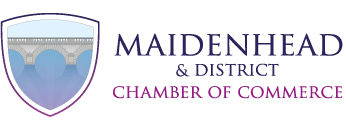 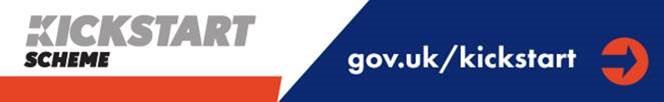 Kickstart Gateway number: KS1358860E         MDCC Kickstart contact: kickstart@sapro.co.ukWelcome to the Maidenhead & District Chamber of Commerce Kickstart Gateway in conjunction with the Department of Work & Pensions. You have been put forward as a candidate for one of the roles required by one of our Employers. We are committed to ensuring that you are placed in the right job with the right employer so the following questions will tell us about you and enable us to place you where you will be effective, enjoy your job, and put you on the path to long term employment that you will enjoy.All of the following questions are optional.Why have you applied for this role?What was your favourite subject during your education and why? (for holders of a recognised tertiary qualification) Why did you choose to study for this qualification?What type of business role interests you most?Are you more comfortable working as a member of a team or, do you prefer getting on with a task on your own and why?What do you consider to be your strengths?Do you think that you have any weaknesses? If so, what are they?What do you think interests you the most? What do you think that you are good at?What do other people think that you are good at?NB. You are not obliged to answer the questions shown as optional. However, the more detail that we have about you the easier it will be to put you into a role that will suit you best and you will enjoy doing.Candidate Name:Candidate age (required for wage calculation)      16-17                18-20                21-22                23-24Address:PostcodePhone numberE-mail addressGender (optional)Marital status (optional)Number of children (optional)Education: (optional) University/College/SchoolGCSEs : (optional)GradesNumber of A*-C (4-9)OptionsA-levels (optional)GradesNVQ (optional)Apprentice (optional)University degree/grade (optional)Sports (optional)Other activities (optional)Hobbies (optional)Work experience (if any) (optional)Please list all work experience including weekend and holiday work. Please list dates in each role.Do you have a valid UK driving licence?Potential Employer:   Role applied for: